KLASA: URBROJ: Pleternica, _______________ 2018. godineNa temelju članka 31. stavak 7. Zakona o komunalnom gospodarstvu (Narodne novine, br. 36/95., 70/97., 128/99., 57/00., 129/00., 59/01., 82/04., 178/04., 38/09., 79/09., 153/09., 49/11., 84/11., 90/11., 144/12., 94/13., 153/13., 147/14. i 36/15.) i članka 34. Statuta Grada Pleternice („Službeno glasilo Grada Pleternice“, br. 04/09, 02/13, 08/13 i 07/14), Gradsko vijeće Grada Pleternice, na _____ . sjednici održanoj dana _______________ 2018. godine, donosi [PRIJEDLOG]O D L U K Uo izmjeni i dopuni Odluke o komunalnom doprinosuČlanak 1.Ovom Odlukom pristupa se izmjeni i dopuni Odluke o komunalnom doprinosu („Službeno glasilo Grada Pleternice“, broj: 02/04, 02/06, 06/09, 09/12 i 05/13), dalje: Odluka.Članak 2.Iza članka 14. Odluke, dodaje se novi članak 14.a, koji glasi:„ Iznimno od članka 13. ove Odluke, sve pravne i fizičke osobe bez obzira na veličinu, vlasničku strukturu i sjedište, registrirane za obavljanje djelatnosti koja dovodi do povećanja gospodarske aktivnosti i zaposlenosti, a prilikom ulaganja za gradnju gospodarskih/poslovnih objekata unutar i izvan Poduzetničke zone Pleternica oslobođeni su plaćanja komunalnog doprinosa kako slijedi: 100% oslobođenje plaćanja komunalnog doprinosa za izgradnju gospodarskih/poslovnih objekata unutar Poduzetničke zone Pleternica 100% oslobođenje plaćanja komunalnog doprinosa za izgradnju gospodarskih/poslovnih objekata izvan Poduzetničke zone Pleternica za prerađivačku industriju (NKD područje C odjeljak 10-33) 50% oslobođenje plaćanja komunalnog doprinosa za izgradnju gospodarskih/poslovnih objekata izvan Poduzetničke zone Pleternica za sve ostale djelatnosti O oslobođenju plaćanja komunalne naknade iz prethodnog stavka ovoga članka odlučuje se posebnim rješenjem Jedinstvenog upravnog odjela, a na temelju zahtjeva investitora, te sukladno posebnom programu poticanja razvoja gospodarstva Grada Pleternice koji donosi Gradsko vijeće Grada Pleternice.“Članak 3.	Ostale odredbe Odluke ostaju neizmjenjene.Članak 4.Ova Odluka stupa na snagu osmog (8) dana od dana donošenja i objavit će se u „Službenom glasilu Grada Pleternice“.GRADSKO VIJEĆE GRADA PLETERNICEPredsjednik:________________Marijan Aladrović, dipl.ing.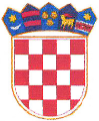 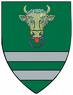 